Pupil Premium Impact Report – St Peter’s CE Primary, Cowfold  Academic Year 2017-18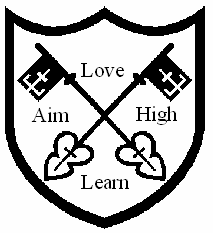 2017 – 2018 ALLOCATION£17,160 – ALLOCATION for 13 pupils.HOW IT WAS SPENTTHE IMPACT ON ELIGIBLE PUPILSPupil Premium Progress – Year 6 End of KS2 SATS 2018Pupil APupil BPP Pupils vs Non PP PupilsSummary – Year 6Focused interventions provided by PP funding had a significant positive impact in Year 6. In all subjects, except Pupil A’s maths, positive progress values (above the average for NON-PP pupils) was recorded. Impact on Pupils in Other Year GroupsSee Data Overview Accompanying Sheet for full details:Summary At the June 2018 Assessment Point:100% of PP pupils had made good progress through the ‘Letters & Sounds’ phonic spelling phases between June 2017 and December 2017.80% made Accelerated progress of more than a phase a term over the same period.82% of PP pupils had made good progress in their PIRA Reading Test Standardised Scores between December 2017 and June 2018.18% made Accelerated progress of an increase of 5+ in their Standardised Score for the same period.91% of PP pupils had made good progress in their PUMA Maths Test Standardised Scores between December 2017 and June 2018.55% made Accelerated progress of an increase of 5+ in their Standardised Score for the same period.80% of PP pupils had made good progress in their STAR Reading Test Normalised Standardised Scores from March 2018 and June 2018.40% made Accelerated progress of an increase of 5+ in their NR Standardised Score for the same period.End of Year Outcomes91% of possible end of year outcomes remained stable or went up indicating good and expected progress.For 3 children one possible outcome dropped a category because they were over assessed in reading at the end of year 4 not because progress slowed (see PIRA data & Star Test data). In 39% of outcomes pupils rose a category (i.e. WTS to EXS or EXS to GDS) which shows the significant impact the interventions provided by PP money had on these pupils.Pupil Premium Progress – Year 2 End of KS2 SATS 2018Pupil JPupil J has always been a borderline pupil and he was assessed at WTS at the end of Year 1 in Reading and Writing. Specific interventions funded by PP money ensured he was boosted over Year 2 and attained the expected standard in R, W & M.Year 1 Phonics Test 2018Pupil KExpenditureExpenditureThe bulk of our expenditure was on Teaching Assistant hours. These TAs first priority was to assist the inclusion, and support, of PP pupils in a ‘Quality First’ whole class learning experience. The emphasis has been upon class teachers delivering effective teaching and learning to all pupils including PP pupils. Where it has not compromised a PP child’s ‘Quality First’ whole class learning, additional interventions have also been set up with these TA hours. Details of these interventions are recorded on our TA timetable. The impact of interventions is measured using our ‘Intervention Impact Tracking Sheets’ and provision is adapted if staff feel there should/ could be more impact.£16,920 – on support staff£240 – help for PP pupil to attend                                  Residential tripTotal Expenditure£17,160SubjectEnd of Key Stage 1 LevelYear 6 SATS Result 2018Individual Progress ScoreReading2A114+9.3Writing2BEXS+0.85Maths2B102-1.05SubjectEnd of Key Stage 1 LevelYear 6 SATS Result 2018Individual Progress ScoreReading2A114+11.07Writing2CWTS10.17Maths2B104+1.7PROGRESS*PROGRESS*PROGRESS*AVERAGE SCALED SCOREAVERAGE SCALED SCOREAVERAGE SCALED SCORESubjectNon PPPP PupilsNat. Ave. Non PPSt Peter’s Non PPPP PupilsNat. Ave. Non PPReading+3.11+10.2?107114105Writing+3.29-4.66?Maths+3.07+0.33?106.3103104SubjectEnd of Yr R. LevelEnd of Yr 1 LevelYr 2 SATS ResultReadingEXSWTS101 - EXSWritingEXSWTSEXSMathsEXSEXS101 - EXSYr 1 Phonic Result35 - P